СОГЛАСОВАНО	                                               УТВЕРЖАЮПредседатель профсоюзного комитета	                                            Директор МКОУ                                                                                                                           «Бугленская СОШ»________________Мусаев М.Н«___»____________20___г.	           __________________Джаватова А.А                               «___»_________20___ г.ИНСТРУКЦИЯ  ДЕЖУРНОГО  АДМИНИСТРАТОРАОбщие положения Настоящая должностная инструкция разработана в соответствии с Уставом школы. Дежурный администратор назначается приказом директора школы из числа заместителей директора и наиболее подготовленных педагогов для координации ежедневной внутришкольной работы. Директор школы утверждает график дежурства дежурных администраторов и следит за правильным и своевременным ведением ими документации. Дежурный администратор подчиняется директору школы. В своей деятельности дежурный администратор руководствуется Конституцией Российской Федерации, Кодексом законов о труде Российской Федерации, Законом Российской Федерации «Об образовании» Типовым положением об общеобразовательном учреждении, Гражданским кодексом Российской Федерации, Семейным кодексом Российской Федерации, указами Президента Российской Федерации, решениями Правительства Российской Федерации, и органов управления образования все уровней по вопросам образования и воспитания обучающихся; административным, трудовым и хозяйственным законодательством; правилами и нормами охраны труда, техники безопасности и противопожарной защиты, а так же Уставом и локальными правовыми актами школы (в том числе Правилами внутреннего трудового распорядка, настоящей должностной инструкцией). Дежурный администратор соблюдает Конвенцию ООН о правах ребенка.Дежурный администратор носит бэйдж с надписью «Дежурный администратор». II. Обязанности дежурного администратора Дежурный администратор несет ответственность за соблюдение режима работы образовательного учреждения. Дежурный администратор обязан:  Прибыть на дежурство к 8.00 часам утра. Получить информацию у школьного сторожа (вахтера) о прошедшем ночном дежурстве, состоянии здания и коммуникаций. В случае каких-либо происшествий и повреждений поставить о них в известность директора школы и заведующего хозяйством.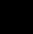  Проверить сохранность ключей, классных журналов в учительской, ознакомиться с записанными в журнале замечаниями предыдущего дежурного администратора. Провести инструктаж дежурных обучающихся. Проверить наличие у них опознавательных знаков дежурных. Совместно с дежурными учителями расставить дежурных учеников на посты.выполнением своих обязанностей дежурными учителями.; правил поведения для учащихся учениками;соблюдением расписания уроков, кружков, секций и т.п. всеми участниками образовательного процесса;  выполнением правил внутреннего трудового распорядка и режима работы сотрудниками школы;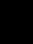 за работой гардероба; столовой.Иметь  сведения об учащихся, отсутствующих на уроках и опоздавших в классы. Оперативно реагировать на все случаи нерадивого отношения к школьному имуществу. При получении информации о порче имущества учеником немедленно проверять ее и в случае подтверждения составить акт установленной формы. Обеспечить вызов родителей учащегося, причинившего ущерб школе. После окончания занятий проверить сдачу ключей от учебных помещений и классных журналов в учительскую. При чрезвычайных ситуациях или несчастных случаях действовать согласно инструкциям, находящимся в папке дежурного администратора. По окончании дежурства проверить состояние здания, замечания по дежурству оставлять в письменном виде в журнале дежурного администратора. Окончание дежурства дежурного администратора в 15.00 часов.Дежурный администратор имеет право: В пределах своей компетенции самостоятельно отдавать распоряжения педагогам и учащимся. Запрашивать у классных руководителей и других педагогов сведения об учащихся и их родителях (законных представителях). Приглашать родителей (законных представителей) учащихся в школу с указанием причины вызова. В случае необходимости заходить на уроки и другие занятия, беспрепятственно проходить во все помещения школы. IY. Ответственность.Дежурный администратор несет ответственность За неисполнение или ненадлежащее исполнение без уважительных причин устава и правил внутреннего трудового распорядка школы, законных распоряжений директора школы и иных локальных нормативных актов, должностных обязанностей, установленных настоящей инструкцией, в том числе за неиспользование предоставленных прав.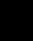  За применение, в том числе однократное, методов воспитания, связанных с физическим и психическим насилием над личностью обучающегося, дежурный администратор может быть освобожден от занимаемой должности в соответствии с трудовым законодательством и законом РФ «Об образовании». За нарушение правил пожарной безопасности, охраны труда, санитарно-гигиенических правил организации образовательного, учебного и хозяйственного процессов во время своего дежурства дежурный администратор привлекается к административной ответственности в порядке и в случаях, предусмотренных административным законодательством.За виновное причинение школе или участникам образовательного процесса ущерба в связи с исполнением (неисполнением) своих должностных обязанностей дежурный администратор несет материальную ответственность в порядке и в пределах , установленных трудовым и гражданским законодательством.IY. Взаимоотношение. Связи по должностиДежурный администратор:Работает по графику, утвержденному директором школы; Информирует директора школы и соответствующие службы обо всех чрезвычайных происшествиях в школе, связанных с жизнью и здоровьем детейС инструкцией ознакомлены:________________________Документация дежурного администратораПеречень документов, которые находятся в папке дежурного администратора Журнал дежурства Должностная инструкция дежурного администратора. Должностная инструкция дежурного учителя. График дежурства по школе дежурных администраторов, учителей Расписание звонков. График питания учащихся в столовой. График приема по личным вопросам родителей учащихся сотрудниками школы. Список работников школы с указанием адресов и телефонов. Порядок организации дежурства учащихся, обязанности дежурных на постах. Список телефонов экстренных и аварийных служб города. Порядок действия дежурного администратора при чрезвычайных ситуациях. Письмо Министерства образования РФ «О ложных сообщениях об актах терроризма в учебных заведениях» от 17 февраля 1995г. №08-М Порядок действия дежурного администратора при несчастных случаях с учащимися. Бланки актов нанесения материального ущерба школе учащимися. Порядок действий дежурного администратора при чрезвычайных ситуацияхПолучив сообщение о чрезвычайной ситуации (телефонное, устное и другие), оценить ее опасность, размеры, конкретную угрозу. В случае телефонного звонка с возможной угрозой террористического акта попытаться продлить разговор различными вопросами, сохраняя спокойствие. Отправить посыльных за директором школы, заместителем директора по АХЧ, секретарем-делопроизводителем. Сообщить о случившемся в городскую диспетчерскую службу охраны по чрезвычайным ситуациям, оперативному дежурному штаба города по чрезвычайным ситуациям, используя кнопку охранной сигнализации. Проконсультироваться с ними и получить от них указания. В зависимости от ситуации вызвать экстренные службы. Начать эвакуацию учащихся, проинструктировав вызванных помощников. Отдать распоряжение техническому персоналу школы открыть запасные выходы Отдать распоряжение преподавателям, находящимися в момент эвакуации с учащимися, вывести их согласно плану эвакуации Выведенных из здания учащихся под руководством преподавателей направить на площадку перед зданием школы. По прибытии дежурных оперативных служб доложить о случившемся и о принятых мерах. 